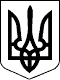 УКРАЇНАРОЗПОРЯДЖЕННЯвід 02.08.2016		                    м.Коломия			            № 341/89-рПро проведення V Регіонального фестивалю автентичної  карпатської кухні «Смачний Спас»	З метою збереження і розвитку автентичної культури харчування, народних ремесел, фольклору, традицій бджільництва, стимулювання розвитку екотуризму,популяризації відродження місцевих традицій приготування та вживання їжі,вирощення сільськогосподарської продукції та її переробки, налагодження творчих і ділових контактів задля привернення уваги до нашого регіону для його всебічного розвитку:Провести 21 серпня 2016 року в с. Спас Коломийського району V Регіональний фестиваль автентичної карпатської кухні «Смачний Спас».Затвердити склад організаційного комітету та програму фестивалю (додаються).Начальнику відділу культури райдержадміністрації Л.Федор забезпечити виконання заходів щодо підготовки та проведення                                V Регіонального фестивалю автентичної карпатської кухні «Смачний Спас».Фінансовому управлінню райдержадміністрації (Г.Кравчук) профінансувати відділ культури райдержадміністрації (Л.Федор) за рахунок коштів, передбачених на проведення культурно-мистецьких заходів у 2016 році.Начальнику відділу агропромислового розвитку райдержадміністрації П. Гайдейчуку облаштувати сектори виробників екопродукції та бджільництва.Заступнику начальника управління економіки райдержадміністрації М. Лопачаку облаштувати сектори «Гастрономічна Коломийщина» та «Коломийщина туристична». Сільським, селищним головам, голові Печеніжинської селищної ради об’єднаної територіальної громади І.Довіраку сприятив облаштуванні секторів «Гуцульська Коломийщина», «Покутська Коломийщина», «Спаськемузично-фольклорне подвір’я»; у проведенні «живої» презентації книги «Автентична кухня Коломийщини».  Координацію роботи та узагальнення інформації щодо виконання розпорядження покласти на головного відповідального виконавця – відділ культури райдержадміністрації.Контроль за виконанням розпорядження покласти на заступника голови райдержадміністрації Л. Михайлишин.Голова районної                                                        Голова державної адміністрації                                            районної ради                      Любомир Глушков                                                    Роман Дячук               ЗАТВЕРДЖЕНО                                                                            розпорядження районної                                                                             державної  адміністрації                                                                            та районної ради                                                                            від 02.08.2016 № 341/89-рСКЛАДорганізаційного комітету з підготовки та проведення VРегіонального фестивалю автентичної карпатської кухні«Смачний Спас»Начальник відділу культурирайдержадміністрації                                                           Людмила  Федор               ЗАТВЕРДЖЕНО                                                                            розпорядження районної                                                                             державної  адміністрації                                                                            та районної ради                                                                            від 02.08.2016 № 341/89-рПРОГРАМАVРегіонального фестивалю автентичної карпатської кухні«Смачний Спас»21серпня  2016р.                                                         с. Спас, сільський стадіон КОЛОМИЙСЬКАРАЙОННАДЕРЖАВНААДМІНІСТРАЦІЯКОЛОМИЙСЬКАРАЙОННАРАДАГлушковЛюбомир Олексійович- голова Коломийської районної державної адміністрації, спів голова організаційного комітетуДячук Роман Васильович- голова Коломийської районної ради, співголова організаційного комітетуСтовп’юкМихайло  Миколайович- голова правління сільськогосподарськогообслуговуючого кооперативу «Чиста флора»,співголова організаційного комітетуСуширибаОксана Дмитрівна            - головний спеціаліст відділу культури районноїдержавної адміністрації,секретар організаційного комітетуЧлени оргкомітету:Члени оргкомітету:Андрусяк Михайло Миколайович - голова громадської ради Коломийської державної адміністрації, лауреатНаціональної премії ім. Т. ШевченкаБеркещукМихайло Михайлович- керівник апарату районної державної адміністраціїБілейчук Остап Романович - начальник Коломийського відділу поліції Головного управління Національноїполіції Івано-Франківській області, майор поліціїБлизнюк   Валентина Миколаївна- головний редактор газети «Вільний голос(за згодою)ВацикІгор Ярославович - начальник Коломийського міськрайонного відділу УДСНС в Івано-Франківській областіВережакВасиль Михайлович               - начальник філії «Коломийський райавтодор» «ДП Івано-Франківський облавтодор»ГейтотаБогдан Миколайович- директор філії«Коломийський МРЕМ» ПАТ «Прикарпаттяобленерго»Геник                                     Дмитро Миколайович- директор Коломийськогоспеціалізованого агролісгоспуГоянюкОлександра Йосипівна-  Спаський сільський головаДжалапинБогдан Михайлович                - головний лікар комунального закладу Коломийської районної ради «Коломийськийрайонний центр первинної медико-санітарної допомоги»Костюк                                     Микола Миколайович            - начальник відділу регіонального розвитку, архітектури та містобудування районної  державної адміністрації КравчукГанна Василівна - начальник фінансового управління районної державної адміністраціїЛопачакМихайло Іванович                   - заступник начальника управління економіки районної державної адміністраціїМартинюкІгор Петрович               - начальник управління освіти, молоді таспорту районної  державної  адміністраціїМельничук 		Василь Михайлович		-  начальник філії «Коломийська дорожна експлуатаційна дільниця «ДП Івано-Франківський облавтодор»Михайлишин                         Любов Іванівна-заступник голови районної державної адміністрації Олексюк Ольга Йосипівна- Нижньовербізький сільський головаПеченюк 			Нестор Євгенович 		- перший заступникголови районної державної адміністраціїПриходькоТамара Михайлівна          - головний редактор ТРК «НТК» (за згодою)ПрокопівОксана Романівна- радник патронатної служби районної державної адміністраціїСавчукМикола Васильович- краєзнавець, заслужений артист УкраїниСарахманМарія Михайлівна- керуюча справами районної радиСинітовичВасиль Володимирович        - директор державного підприємства«Коломийське лісове господарство»        Федорак                                 Володимир Васильович- начальник управління культури, національностей та релігій обласної  державної адміністрації (за  згодою)Федор                                       Людмила Петрівна                  - начальник відділу культури районної державної адміністраціїХома Василь Васильович	- в. о. начальника  управління Держпродспоживслужбив Коломийському  районі10.00– 12.00–святкові богослужіння у церквах міста та району10.00–містечко майстрів декоративно-вжиткового мистецтва, дитяче ігрове містечко12.30 – 13.15–реєстрація та зустріч учасників, гостей і делегацій  фестивалю (біляНародного дому с. Спас Долішнє)13.15 – 13.30– формування колони   13.30 – 14.00 –фестивальна хода до сільського стадіону14.00– 15.00 –урочисте відкриття фестивалю15.00– 18.00–мистецька программа за участю народних,  заслужених артистів України, мистецьких  колективів Коломийщини, гостей фестивалю16.00               –  етноігри18.00 – 19.3019.30 – 21.00–кулінарне шоу–розважальна програма за участю співака-шоумена Василя Мельниковича - Гуцула–хулігана21.00 – 24.00  Начальник відділу культури райдержадміністрації             –народна забава                                       Людмила Федор